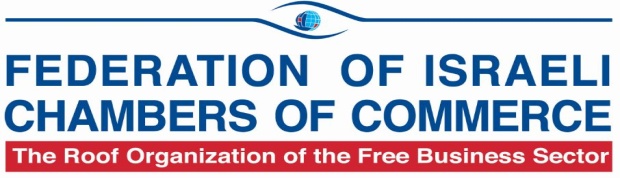 84 Hahashmonaim St. Tel-Aviv 67132, IsraelTel:  972-3-563 1020, Fax:  972-3-561 9027chamber@chamber.org.il       www.chamber.org.il1056044BUSINESS OPPORTUNITIES FROM ISRAELMarch 2018Company NameIceCure Medical Ltd. (46201)Contact Person Initial contact will be made through the Federation of Israeli Chambers of Commerce: Ms. Yonat KerenInternational Relations DivisionTelephone: 972-3-5631020Email: yonatk@chamber.org.ilWebsitewww.icecure-medical.comYear of Establishment2006No. of Employees17Offer No.86054Summary of offerExport: Medical Device for Tumor Cryo AblationDescription of 0fferIsraeli company that develops and markets minimally invasive cryoablation therapies for women’s health and other areas. Our proprietary ProSense™ system provides minimally invasive, in-office definitive treatment for breast tumors, both benign and breast cancer (1).It sells its products in the U.S (both direct and by distributors through its subsidiary's office in Memphis, Tennessee). Among the U.S clients are breast centers in reputable institutions as well as private clinics operated by breast surgeons and radiologists. In other geographies, it uses specialized distributors that provide clinical and technical sales support in Asia and Europe.The company has FDA and CE approval for broad benign and malignant indications. It is also in advanced regulatory process in China with the CFDA as well as other Asian and South American countries.Thanks to its unique and innovative technology, it participates in several clinical studies for treatment of other indications such as lung cancer, kidney cancer and breast cancer. With the global trend of taking procedures from the operating room to the office environment and decreasing their costs, the company's innovation brings the future to the present!Under clinical studies in the U.S and Japan.Description of 0fferIsraeli company that develops and markets minimally invasive cryoablation therapies for women’s health and other areas. Our proprietary ProSense™ system provides minimally invasive, in-office definitive treatment for breast tumors, both benign and breast cancer (1).It sells its products in the U.S (both direct and by distributors through its subsidiary's office in Memphis, Tennessee). Among the U.S clients are breast centers in reputable institutions as well as private clinics operated by breast surgeons and radiologists. In other geographies, it uses specialized distributors that provide clinical and technical sales support in Asia and Europe.The company has FDA and CE approval for broad benign and malignant indications. It is also in advanced regulatory process in China with the CFDA as well as other Asian and South American countries.Thanks to its unique and innovative technology, it participates in several clinical studies for treatment of other indications such as lung cancer, kidney cancer and breast cancer. With the global trend of taking procedures from the operating room to the office environment and decreasing their costs, the company's innovation brings the future to the present!Under clinical studies in the U.S and Japan.Potential Partners•	Distributors with existing “GO-2-Market” to Breast Surgeons, GYN, Breast Radiologists. •	Distributors with existing “GO-2-Market”interventional oncologists.Target CountriesEurope, Asia, USA, Central & South America, Canada.
Company NameTelran Communications (1986) Ltd. (14508)Contact Person Initial contact will be made through the Federation of Israeli Chambers of Commerce: Ms. Yonat KerenInternational Relations DivisionTelephone: 972-3-5631020Email: yonatk@chamber.org.ilWebsitewww.telran.co.ilYear of Establishment1986No. of Employees100Offer No.86046Summary of offerExport: One Stop Shop for Low Voltage Electrical ProductsDescription of 0fferThe company was established in 1986 and registered as a private company. It has standard market ISO9001: 2015.The company provides a wide range of solutions for technological leading entities in Israel and has a variety of products including security and alarm systems, intercom and closed circuit TV systems, entrance control systems, smart home systems, electrical gates and others. It also specializes in lighting-related projects. The company expanded its projects' division focusing on design and implementing advanced telecommunications systems in the following configurations:Fiber optics configuration - CWDM, GPON, FTTN, FTTH for transfer to CCTV, Data, IP-TV, Video and VoiceTelephone copper cables for ADSL, VDSL, IP-TV, CCTV, Data, Voice Coaxial CablesDOXISS3 for IP-TV, CCTV, Data, Voice Building Intercom and Alarm Systems, Electronic Gates and PA Systems.Among our regular customers you can find companies such as:HOT, YES, CELLCOM, NETVISION, BEZEQ, PARTNER, IEC, PALTEL, MOKED G1 (G4S), TEAM3, MOKED SHAHAR, NEXTCOM, Wholesalers and Distributors.
Description of 0fferThe company was established in 1986 and registered as a private company. It has standard market ISO9001: 2015.The company provides a wide range of solutions for technological leading entities in Israel and has a variety of products including security and alarm systems, intercom and closed circuit TV systems, entrance control systems, smart home systems, electrical gates and others. It also specializes in lighting-related projects. The company expanded its projects' division focusing on design and implementing advanced telecommunications systems in the following configurations:Fiber optics configuration - CWDM, GPON, FTTN, FTTH for transfer to CCTV, Data, IP-TV, Video and VoiceTelephone copper cables for ADSL, VDSL, IP-TV, CCTV, Data, Voice Coaxial CablesDOXISS3 for IP-TV, CCTV, Data, Voice Building Intercom and Alarm Systems, Electronic Gates and PA Systems.Among our regular customers you can find companies such as:HOT, YES, CELLCOM, NETVISION, BEZEQ, PARTNER, IEC, PALTEL, MOKED G1 (G4S), TEAM3, MOKED SHAHAR, NEXTCOM, Wholesalers and Distributors.
Potential PartnersDistributors.
 Target CountriesEast Europe, Africa.Company NameLepidolite Raz Ltd. (67070)Contact Person Initial contact will be made through the Federation of Israeli Chambers of Commerce: Ms. Yonat KerenInternational Relations DivisionTelephone: 972-3-5631020Email: yonatk@chamber.org.ilWebsite-Year of Establishment2014No. of Employees1-10Offer No.86047Summary of offerExport/Joint Ventures: Design Patent for Beer ConsumptionDescription of 0fferOur firm holds the right for Design Patent registered in the USA and many other countries worldwide. The Design Patent is unique and innovative. We believe that craft beer brewery could benefit from the potential buzz and excitement that this type of product will create in the beer market. We trust the design to be a game changer in the beer industry evolution.  Our Beerbong can be drunk in the classic manner and from the bottle as well. But when you want to celebrate, be happy and get a quick rush/buzz, you open the hole at the bottom of the bottle and straightaway knock back the excellent beer, and begin celebrating.This is a superior blond lager beer produced in DAMM Group, Spain,  with unique brewery due to its use of raw materials and special brewing methods such as decoction mashing which is based on wort boiling and two-stage fermentation process. The result of this special production process – unique and quality beer.Beerbong Features In A Nutshell:No more tubes or funnelsGame changer - the next chapter in the beer evolutionCool and easy to useBeerbong drinking method in a single package, with no need for another device to enjoy funnellingHigh quality Spanish beer.  Description of 0fferOur firm holds the right for Design Patent registered in the USA and many other countries worldwide. The Design Patent is unique and innovative. We believe that craft beer brewery could benefit from the potential buzz and excitement that this type of product will create in the beer market. We trust the design to be a game changer in the beer industry evolution.  Our Beerbong can be drunk in the classic manner and from the bottle as well. But when you want to celebrate, be happy and get a quick rush/buzz, you open the hole at the bottom of the bottle and straightaway knock back the excellent beer, and begin celebrating.This is a superior blond lager beer produced in DAMM Group, Spain,  with unique brewery due to its use of raw materials and special brewing methods such as decoction mashing which is based on wort boiling and two-stage fermentation process. The result of this special production process – unique and quality beer.Beerbong Features In A Nutshell:No more tubes or funnelsGame changer - the next chapter in the beer evolutionCool and easy to useBeerbong drinking method in a single package, with no need for another device to enjoy funnellingHigh quality Spanish beer.  Potential PartnersLarge craft beer breweries
Target CountriesAll countries.
Company NameDanya Cosmetics Ltd. (GA-DE Brand) - 14246Contact Person Initial contact will be made through the Federation of Israeli Chambers of Commerce: Ms. Yonat KerenInternational Relations DivisionTelephone: 972-3-5631020Email: yonatk@chamber.org.ilWebsitewww.gadecosmetics.comYear of Establishment1985No. of Employees680Offer No.86103Summary of offerExport: Colour Cosmetics, Skincare Products & FragrancesDescription of 0fferThe company is the leading cosmetics brand in Israel (with 13% market share), manufacturing color cosmetics, skincare and fragrances since 1985.It exports to more than 20 countries, including Germany, Czech Republic, Australia and other countries.The company is interested in a cooperation with professional cosmetics distributors, on an exclusive or non-exclusive basis. The profile of the distributor the company is looking for:-	Professionalism in the fields of Color Cosmetics / Skincare / Fragrances-	Expertise in semi-selective ("masstige") cosmetics-	Already imports & distributes several international cosmetics brands-	Well-established in its local market-	Distributor’s portfolio is not too big (more than a hundred brands) and not too small (less than 10 brands)-	Emphasis on  experience with Indie brands.Description of 0fferThe company is the leading cosmetics brand in Israel (with 13% market share), manufacturing color cosmetics, skincare and fragrances since 1985.It exports to more than 20 countries, including Germany, Czech Republic, Australia and other countries.The company is interested in a cooperation with professional cosmetics distributors, on an exclusive or non-exclusive basis. The profile of the distributor the company is looking for:-	Professionalism in the fields of Color Cosmetics / Skincare / Fragrances-	Expertise in semi-selective ("masstige") cosmetics-	Already imports & distributes several international cosmetics brands-	Well-established in its local market-	Distributor’s portfolio is not too big (more than a hundred brands) and not too small (less than 10 brands)-	Emphasis on  experience with Indie brands.Potential PartnersProfessional Color Cosmetics Distributors.
Target CountriesSpain, The Netherlands, Scandinavian countries.Company NameMarketing Geeks Ltd. (66931)Contact Person Initial contact will be made through the Federation of Israeli Chambers of Commerce: Ms. Yonat KerenInternational Relations DivisionTelephone: 972-3-5631020Email: yonatk@chamber.org.ilWebsitewww.marketinggeeks.onlineYear of Establishment2015No. of Employees1-10Offer No.86104Summary of offerExport/Cooperation/Joint Venture Partner: 
MAX - AI Marketing Optimization ToolDescription of 0fferThe company is an algorithm based; AI system that optimizes Google Awards campaigns and enables time saving tools.Using the system, the company can optimize bid and budget, keywords, landing page activity and much more.For more information about the innovative system please visit our website.The company is looking for a local partner that can represent and sell its product to local clients. Ideal partner is a company already selling to digital agencies and advertisers, or a digital agency looking to expand its range of products and distributors.
Description of 0fferThe company is an algorithm based; AI system that optimizes Google Awards campaigns and enables time saving tools.Using the system, the company can optimize bid and budget, keywords, landing page activity and much more.For more information about the innovative system please visit our website.The company is looking for a local partner that can represent and sell its product to local clients. Ideal partner is a company already selling to digital agencies and advertisers, or a digital agency looking to expand its range of products and distributors.
Potential PartnersPPC and digital advertising companies.
Target CountriesUSA, UK, South Africa, Canada, Brazil.
Company NameUvicon (66419)Contact Person Initial contact will be made through the Federation of Israeli Chambers of Commerce: Ms. Yonat KerenInternational Relations DivisionTelephone: 972-3-5631020Email: yonatk@chamber.org.ilWebsitewww.uvicon.netYear of Establishment2017No. of Employees1-10Offer No.86281Summary of offerExport/Joint Ventures:  Looking for Distributors of Patent-Pending Straw Holder for Aerosol Spray Cans Description of 0fferWe are designer and manufacturer of creative practical solutions. The flagship product is Clip2KeepTM, a patent-pending novel straw holder for aerosol cans.The company is a privately-owned company, established in Israel in 2017.  The company is looking for aerosol filler/contract packaging factories to produce for the company aerosol private label containing the clip already attached to can in the factory.It is preferable, but not limited, that the manufacturers have connections to distributors for domestic markets as well as to other countries. Description of 0fferWe are designer and manufacturer of creative practical solutions. The flagship product is Clip2KeepTM, a patent-pending novel straw holder for aerosol cans.The company is a privately-owned company, established in Israel in 2017.  The company is looking for aerosol filler/contract packaging factories to produce for the company aerosol private label containing the clip already attached to can in the factory.It is preferable, but not limited, that the manufacturers have connections to distributors for domestic markets as well as to other countries. Potential Partners- Technical suppliers or DIY distributors, dealers, retailers
- OEM - Aerosol filler/contract packing, Aerosol brand owners. 
Target CountriesUSA, Europe, South America, Canada.
Company NameMeshumar Autoglass Ltd. (65670)Contact Person Initial contact will be made through the Federation of Israeli Chambers of Commerce: Ms. Yonat KerenInternational Relations DivisionTelephone: 972-3-5631020Email: yonatk@chamber.org.ilWebsitewww.meshumar.co.ilYear of Establishment1988No. of Employees5Offer No.86048Summary of offerImport: Auto Spare Parts, Auto Glass, Mirrors, Switches, Sunroofs and Panoramic GlassDescription of 0fferThe company was established in 1988.It deals in importing spare parts for cars, auto glass, mirrors, switches, sunroofs and panoramic glass. It offers its customers a variety of advanced solutions in the field of electric windows for vehicles in high quality. The company has extensive experience and expertise in the fields of spare parts for electric windows, car glazing and electricity solutions for private and commercial vehicles.It offers new and used accessories, with emphasis on the customer's needs and requirements in a professional, efficient and reliable manner.Among its services are repairing roof windows, changing windows, repairing mechanisms and motors for electric and manual windows, repairing and replacing buttons, locks and handles and adjustment of electric chairs and mirrors.The company offers its services to insurance companies, leasing and car rental companies, factories, garages, taxi stations, car dealers and private customers.Description of 0fferThe company was established in 1988.It deals in importing spare parts for cars, auto glass, mirrors, switches, sunroofs and panoramic glass. It offers its customers a variety of advanced solutions in the field of electric windows for vehicles in high quality. The company has extensive experience and expertise in the fields of spare parts for electric windows, car glazing and electricity solutions for private and commercial vehicles.It offers new and used accessories, with emphasis on the customer's needs and requirements in a professional, efficient and reliable manner.Among its services are repairing roof windows, changing windows, repairing mechanisms and motors for electric and manual windows, repairing and replacing buttons, locks and handles and adjustment of electric chairs and mirrors.The company offers its services to insurance companies, leasing and car rental companies, factories, garages, taxi stations, car dealers and private customers.Potential PartnersSuppliers of the above mentioned products.
Target CountriesWorldwideCompany NamePaneco Group Ltd. (63929)Contact Person Initial contact will be made through the Federation of Israeli Chambers of Commerce: Ms. Yonat KerenInternational Relations DivisionTelephone: 972-3-5631020Email: yonatk@chamber.org.ilWebsitewww.paneco.co.ilYear of Establishment2015No. of Employees50Offer No.86049Summary of offerImport/Representation: Liquor, Spirits, Wines, Soft DrinksDescription of 0fferThe company is a global chain of websites that sells online top shelf spirits, wines and beers with free delivery to the consumer's doorstep.The Israeli branch website is the biggest liquor store in Israel and holds over 90% market share from the online liquor sales in Israel.The company is  part of  DFA (Duty Free Americas) group, which is the one of leading duty free operators in the world, with over 180 duty free stores in the US and international markets .Description of 0fferThe company is a global chain of websites that sells online top shelf spirits, wines and beers with free delivery to the consumer's doorstep.The Israeli branch website is the biggest liquor store in Israel and holds over 90% market share from the online liquor sales in Israel.The company is  part of  DFA (Duty Free Americas) group, which is the one of leading duty free operators in the world, with over 180 duty free stores in the US and international markets .Potential PartnersLiquor, spirits, beers and wine producers and suppliers
Target CountriesAll countriesCompany NameLive-Organic Ltd. (51006)Contact Person Initial contact will be made through the Federation of Israeli Chambers of Commerce: Ms. Yonat KerenInternational Relations DivisionTelephone: 972-3-5631020Email: yonatk@chamber.org.ilWebsitewww.live-organic.co.ilYear of Establishment1990No. of Employees20Offer No.86050Summary of offerImport: Organic, Natural and Vegan FoodDescription of 0fferThe company is one of the largest suppliers for the organic, vegan, natural and gluten free food market in Israel.We deliver frozen (-18), refrigerated (+4) ambient goods and distribute them to more than 800 retailers POS.Our potential partners from Europe are: Schar – No. 1 in gluten free, Wessanen group.The company markets its brand and provides trade and logistic services for its business partners.We are looking to expand our label with new and innovative products similar to the categories mentioned, and are looking for new multinational well-established brands to represent in Israel.We would like to expand our activity to import and distribute additional quality products and/or provide quality logistic services of warehousing with additional service options such as marketing and leading sales force. All products must have "Kosher" Certification.  Description of 0fferThe company is one of the largest suppliers for the organic, vegan, natural and gluten free food market in Israel.We deliver frozen (-18), refrigerated (+4) ambient goods and distribute them to more than 800 retailers POS.Our potential partners from Europe are: Schar – No. 1 in gluten free, Wessanen group.The company markets its brand and provides trade and logistic services for its business partners.We are looking to expand our label with new and innovative products similar to the categories mentioned, and are looking for new multinational well-established brands to represent in Israel.We would like to expand our activity to import and distribute additional quality products and/or provide quality logistic services of warehousing with additional service options such as marketing and leading sales force. All products must have "Kosher" Certification.  Potential PartnersManufacturers and suppliers of organic, natural and vegan foods.Target CountriesAll countries.Company NameLatfood (51413)Contact Person Initial contact will be made through the Federation of Israeli Chambers of Commerce: Ms. Yonat KerenInternational Relations DivisionTelephone: 972-3-5631020Email: yonatk@chamber.org.ilWebsitewww.latfood.co.il Year of Establishment2011No. of Employees28Offer No.86051Summary of offerImport: 
Frozen Food Products (seafood, fish products, desserts), Chocolate, Canned Food, Sauces, Tea, Mayonnaise, Snacks, Juices, Beer, Wine, etc.Description of 0fferThe company is a distributor on the Israeli market with a wide range of high quality products; frozen products such as smoked salmon, smoked trout, red caviar, crawfish; frozen desserts (curd snack and cakes) and other products that don't need temperature log.  Also chocolate, canned foods (vegetables and fish), tea, mayonnaise, sauces, snacks, beverages, juices, beer, sparkling wine and others. We are looking for new suppliers with high quality products in all sectors (frozen, chilled and regular products).      Description of 0fferThe company is a distributor on the Israeli market with a wide range of high quality products; frozen products such as smoked salmon, smoked trout, red caviar, crawfish; frozen desserts (curd snack and cakes) and other products that don't need temperature log.  Also chocolate, canned foods (vegetables and fish), tea, mayonnaise, sauces, snacks, beverages, juices, beer, sparkling wine and others. We are looking for new suppliers with high quality products in all sectors (frozen, chilled and regular products).      Potential PartnersManufacturers and suppliers of products mentioned above.Target CountriesAll countries, in particular Baltic Region.
Company NameMoshe Sides & Son Ltd. (14391)Contact Person Initial contact will be made through the Federation of Israeli Chambers of Commerce: Ms. Yonat KerenInternational Relations DivisionTelephone: 972-3-5631020Email: yonatk@chamber.org.ilWebsitewww.sides.co.ilYear of Establishment1952No. of Employees40Offer No.86052Summary of offerImport: Food and Beverage BrandsDescription of 0fferThe company is synonymous with international high-quality food and beverage brands. Since its establishment in the 1950's, the company has become one of the leading companies for import, marketing and distribution in Israel and in the PNA.The company represents, on an exclusive and long term basis, some of the best brands in the world including Lindt, Krombacher, Trolli and many others. We were also the exclusive distributors of Mars for 30 years until Mars opened recently its own subsidiary in ISR, and still represents Mars exclusively in the PNA. Established in 1952 - A private, family owned business that grew into a leading import & distribution house active in Israel and PNA.One Stop Shop – We select the highest quality international brands and operate on all levels; import, marketing, sales and distribution.Reliable - We are completely self-financed to ensure stability and dependency.Description of 0fferThe company is synonymous with international high-quality food and beverage brands. Since its establishment in the 1950's, the company has become one of the leading companies for import, marketing and distribution in Israel and in the PNA.The company represents, on an exclusive and long term basis, some of the best brands in the world including Lindt, Krombacher, Trolli and many others. We were also the exclusive distributors of Mars for 30 years until Mars opened recently its own subsidiary in ISR, and still represents Mars exclusively in the PNA. Established in 1952 - A private, family owned business that grew into a leading import & distribution house active in Israel and PNA.One Stop Shop – We select the highest quality international brands and operate on all levels; import, marketing, sales and distribution.Reliable - We are completely self-financed to ensure stability and dependency.Potential PartnersManufacturers and suppliers.
Target CountriesAll countries.Company NameEldan Electronic Instruments Co. Ltd. (14391)Contact Person Initial contact will be made through the Federation of Israeli Chambers of Commerce: Ms. Yonat KerenInternational Relations DivisionTelephone: 972-3-5631020Email: yonatk@chamber.org.ilWebsitewww.eldan.bizYear of Establishment1960No. of Employees100Offer No.86053Summary of offerImport/Joint Venture/Cooperation: 
Medical Devices and Life Science IndustriesDescription of 0fferEstablished in 1960, the company is a leader and one of the most experienced distributors in the Israeli medical devices and life science industries. It is a member of a leading group of companies, amongst the largest and most substantial corporations operating across the Israeli healthcare sector.We serve as the local partner and distributor for a variety of international corporations. With expertise throughout the value chain including importation and regulatory affairs management, marketing, sales and technical service provisions; it offers a complete platform for its partners seeking expansion in the Israeli market.The company has gained reputation for its professionalism and for outstanding service performance. In conjunction with the outstanding technologies our partners provide and our in-depth understanding of the industries we serve, we have been working diligently to continuously create strategic advantages and high added value.Dedicated departments covering every aspect from marketing and sales through applications training and technical service are in place in each of our areas of operation, including medical devices, equipment and substances as well as scientific instruments and materials for chemical analysis, biology and diagnostics areas.Our clientele covers virtually all types of organizations and stakeholders in the Israeli medical and life science sectors, including:•	Governmental ministries and agencies including amongst others Ministries of Health, Environmental Protection, Defence, Agriculture and Infrastructure.•	HMOs and all hospitals.•	Medical institutions, clinics and physicians.•	Industries including pharmaceutical manufacturers, chemical, biotechnology, food and petrochemical industries.•	Universities & research centers.•	Contract laboratories, diagnostics and clinical laboratories.The company excels in quality management and regulatory affairs administration. The company excels in quality management and regulatory affairs administration. Since 1998, we have been ISO 9001 certified and logistic services provider of our Group, holding GMP relabeling, GDP, ISO 9001: 2008, ISO 14001 and OHSAS 18001 certifications.Our Regulatory Affairs Department is highly capable and meets the standards of our multinational partners. We are committed to high ethical standards in accordance with our Code of Ethics including compliance with the FCPA and have an appointed Compliance Officer to enforce ethical conduct and promotional compliance.Description of 0fferEstablished in 1960, the company is a leader and one of the most experienced distributors in the Israeli medical devices and life science industries. It is a member of a leading group of companies, amongst the largest and most substantial corporations operating across the Israeli healthcare sector.We serve as the local partner and distributor for a variety of international corporations. With expertise throughout the value chain including importation and regulatory affairs management, marketing, sales and technical service provisions; it offers a complete platform for its partners seeking expansion in the Israeli market.The company has gained reputation for its professionalism and for outstanding service performance. In conjunction with the outstanding technologies our partners provide and our in-depth understanding of the industries we serve, we have been working diligently to continuously create strategic advantages and high added value.Dedicated departments covering every aspect from marketing and sales through applications training and technical service are in place in each of our areas of operation, including medical devices, equipment and substances as well as scientific instruments and materials for chemical analysis, biology and diagnostics areas.Our clientele covers virtually all types of organizations and stakeholders in the Israeli medical and life science sectors, including:•	Governmental ministries and agencies including amongst others Ministries of Health, Environmental Protection, Defence, Agriculture and Infrastructure.•	HMOs and all hospitals.•	Medical institutions, clinics and physicians.•	Industries including pharmaceutical manufacturers, chemical, biotechnology, food and petrochemical industries.•	Universities & research centers.•	Contract laboratories, diagnostics and clinical laboratories.The company excels in quality management and regulatory affairs administration. The company excels in quality management and regulatory affairs administration. Since 1998, we have been ISO 9001 certified and logistic services provider of our Group, holding GMP relabeling, GDP, ISO 9001: 2008, ISO 14001 and OHSAS 18001 certifications.Our Regulatory Affairs Department is highly capable and meets the standards of our multinational partners. We are committed to high ethical standards in accordance with our Code of Ethics including compliance with the FCPA and have an appointed Compliance Officer to enforce ethical conduct and promotional compliance.Potential PartnersManufacturers and suppliers.Target CountriesOECD, USA, Australia, Japan and others.Company NameScandinavian Marine (21530)Contact Person Initial contact will be made through the Federation of Israeli Chambers of Commerce: Ms. Yonat KerenInternational Relations DivisionTelephone: 972-3-5631020Email: yonatk@chamber.org.ilE-Mailyonatk@chamber.org.il Websitewww.bar-1.co.il     Year of Establishment2003No. of Employees10Offer No.86202Summary of offerImport: 
All kinds of fresh and frozen fish and seafood productsDescription of 0fferThe company has vast experience & knowledge in the fish import and export business for more than two decades.The company is a fish solution specialist, providing product development, business development, and export and import solutions.The company started as importer of fish and seafood from all over the world to Israel, selling to a large segment of the Israeli market from restaurants through hotels to retails chain stores.The company and its founder and owner, are known for being the first ones to import fresh fish to Israel and actually initiated this market.Today, we are responsible for approx. 10,000 tons of fresh and frozen fish globally each year.We sell to customers in Israel, Greece, Cyprus, Chile, Turkey, Vietnam, USA, Holland, Germany, Canada, Spain, Italy, New Zealand and China. We buy from all over the world.We are constantly looking for new suppliers for our customers and for new customers for our exclusive providers, and aiming for major locations in potential markets.
Description of 0fferThe company has vast experience & knowledge in the fish import and export business for more than two decades.The company is a fish solution specialist, providing product development, business development, and export and import solutions.The company started as importer of fish and seafood from all over the world to Israel, selling to a large segment of the Israeli market from restaurants through hotels to retails chain stores.The company and its founder and owner, are known for being the first ones to import fresh fish to Israel and actually initiated this market.Today, we are responsible for approx. 10,000 tons of fresh and frozen fish globally each year.We sell to customers in Israel, Greece, Cyprus, Chile, Turkey, Vietnam, USA, Holland, Germany, Canada, Spain, Italy, New Zealand and China. We buy from all over the world.We are constantly looking for new suppliers for our customers and for new customers for our exclusive providers, and aiming for major locations in potential markets.
Potential PartnersFish and seafood manufacturers and suppliers.Target CountriesWorldwide.Company NameD2D VAL EXRESS ISRAEL LTD. (61765)Contact Person Initial contact will be made through the Federation of Israeli Chambers of Commerce: Ms. Yonat KerenInternational Relations DivisionTelephone: 972-3-5631020Email: yonatk@chamber.org.ilWebsitewww.d2dvalue.comYear of Establishment1985No. of Employees30Offer No.86159Summary of offerServices:  Shipping Armoured Solutions, Insured Shipping, Storage SolutionsDescription of 0fferThe company specializes in valuable Cargo Shipping services and Insurance and can offer armoured and storage solutions in Israel and abroad. The company is part of the Ferrari Group and has franchise agreement with Loomis International. As part of its activities, the company offers services for banks - shipping banknotes, money and NCR.One of its departments deals in shipping of E-commerce, law values shipping and provides couriers services such as FedEx and DHL.Description of 0fferThe company specializes in valuable Cargo Shipping services and Insurance and can offer armoured and storage solutions in Israel and abroad. The company is part of the Ferrari Group and has franchise agreement with Loomis International. As part of its activities, the company offers services for banks - shipping banknotes, money and NCR.One of its departments deals in shipping of E-commerce, law values shipping and provides couriers services such as FedEx and DHL.Potential PartnersWorldwide shipping companies. 
Target CountriesAll Countries.Company NameUvicon (66419)Contact Person Initial contact will be made through the Federation of Israeli Chambers of Commerce: Ms. Yonat KerenInternational Relations DivisionTelephone: 972-3-5631020Email: yonatk@chamber.org.ilWebsitewww.uvicon.netYear of Establishment2017No. of Employees1-10Offer No.86257Summary of offerImport/Joint Ventures:  Looking for Aerosol Filler/ Contract Packaging Factories to produce aerosol private label cans with a clip attached. Description of 0fferWe are designer and manufacturer of creative practical solutions. The flagship product is Clip2KeepTM, a patent-pending novel straw holder for aerosol cans.The company is a privately-owned company, established in Israel in 2017.  The company is looking for aerosol filler/contract packaging factories to produce for the company aerosol private label containing the clip already attached to can in the factory.It is preferable, but not limited, that the manufacturers have connections to distributors for domestic markets as well as to other countries. Description of 0fferWe are designer and manufacturer of creative practical solutions. The flagship product is Clip2KeepTM, a patent-pending novel straw holder for aerosol cans.The company is a privately-owned company, established in Israel in 2017.  The company is looking for aerosol filler/contract packaging factories to produce for the company aerosol private label containing the clip already attached to can in the factory.It is preferable, but not limited, that the manufacturers have connections to distributors for domestic markets as well as to other countries. Potential PartnersAerosol fillers/Contract packaging
Aerosol distributorsTarget CountriesUSA, Europe.